「毎日の生活に疲れ気味。もっとゆったりとした落ち着いた生活がしたい」方にお勧めアロマオイルが作りだす　癒しの時間」～～アロマセラピー（＝芳香療法）とは、植物（花、実、種、樹皮、果皮など）から抽出された、有益な成分を含む精油（エッセンシャルオイル）を用いて心身を健康に導く為の民間療法。その歴史は古く、洋の東西を問わず数千年前から行われています。いい香りを嗅ぐと、それだけで呼吸も深くなり気分もりフレッシュしてきます。最近の研究によって、精油に含まれる成分は自律神経やホルモン分泌の調整、免疫系の強化など、身体機能にも働きかける事が判ってきています。この成分は、嗅ぐ事によって直接脳に届いたり、別の植物オイルで希釈してから肌に塗っていく事で、血流に乗り全身に届いたりするのです。とは言え、いくら効能があっても、“嫌いな香り”を嗅ぐのは、それだけでもストレスになりますよね。今回の体験会では花・果実・木など香りをグループに分け、更に代表的な効能をお話しながら、今必要な“ご自分の為の、好きな香り”を見つけるお手伝いをしていきます。また、アロマセラピーのアプローチ法の一つである、ハンドマッサージも体験していただきます。簡単なものですが、ご自分にもご家族にも、お子さんにも高齢者の方にも有効なものです。　　　　　　　　　　　　　　　　　　　　　　　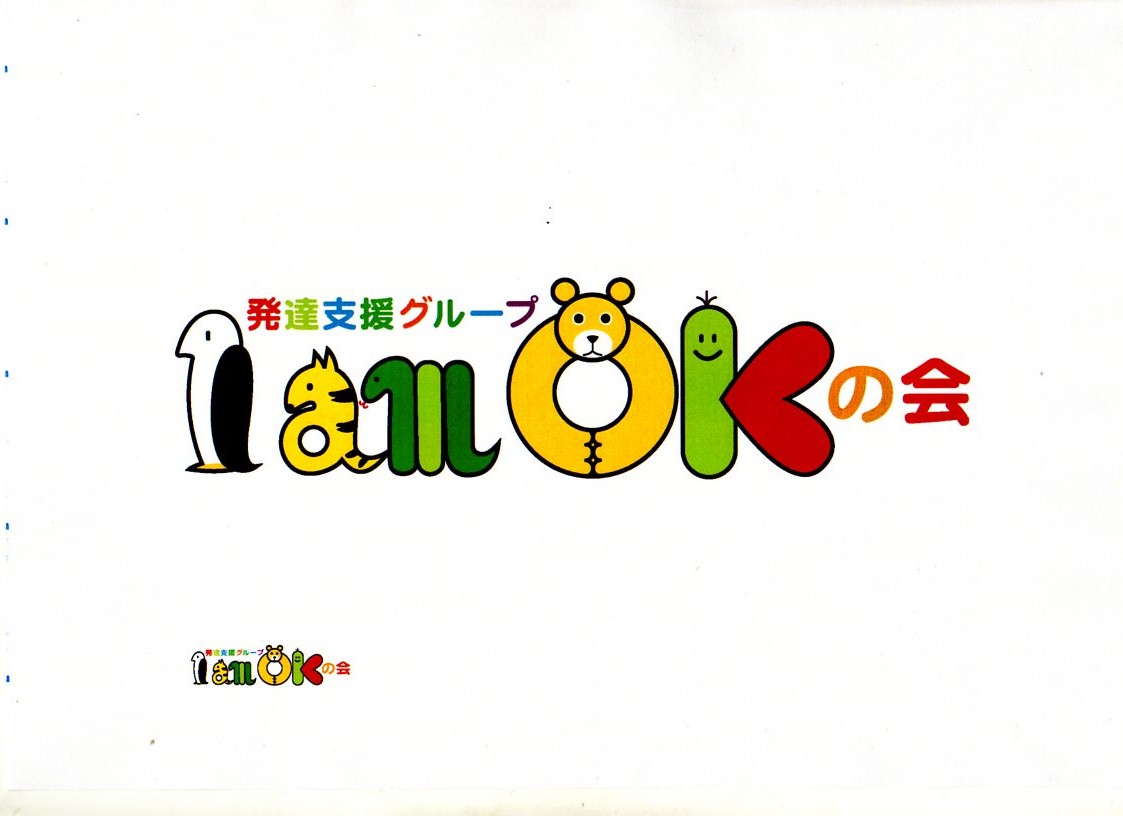 日時　：　2011年6月10日金曜日　10時半～12時場所　：　ほのぼの館・関　ＯＫの会相談室講師　：　山田卓子先生　（ＩＦＡ認定アロマセラピスト　ＩａｍＯＫの会会員）会費　：　参加費　（会員）300円　　　（非会員）400円定員　：　10名申込み：　oknokai2004@yahoo.co.jp  メールのみ受けつけ　　定員になり次第締め切り主催　：　ＮＰＯ法人　ＩamＯＫの会　　